Rozin P. (2020) Why We Know So Little About the Psychology of Eating in Humans. In: Meiselman H. (eds) Handbook of Eating and Drinking. Springer, Cham, pp 1556-1576.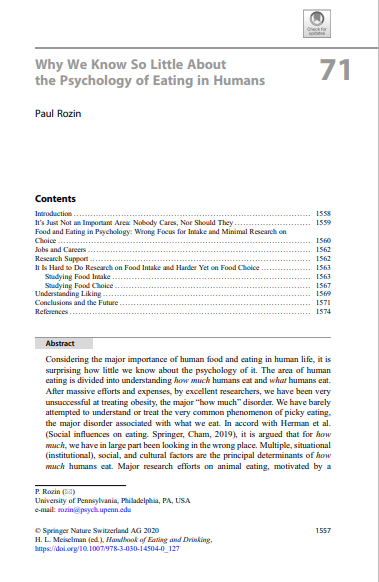 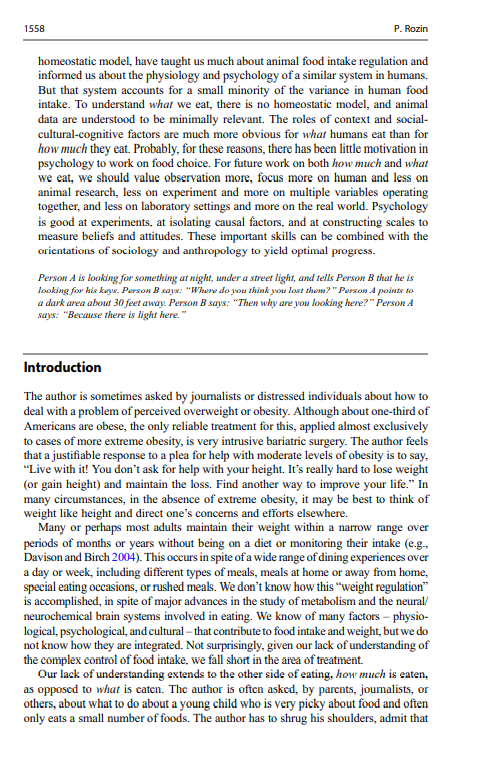 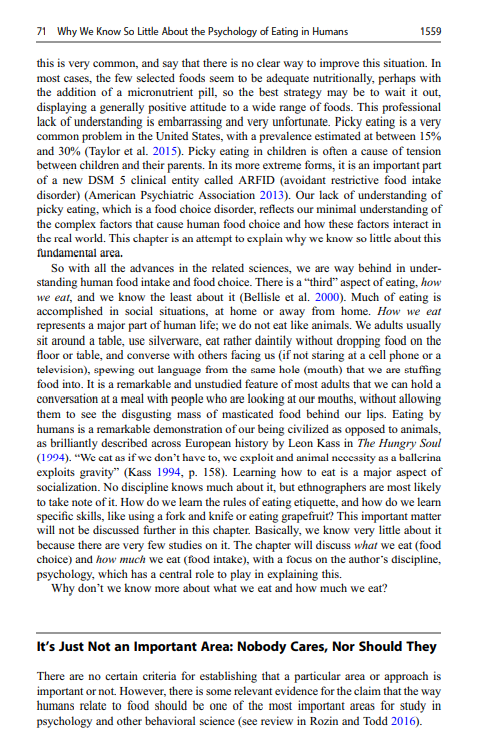 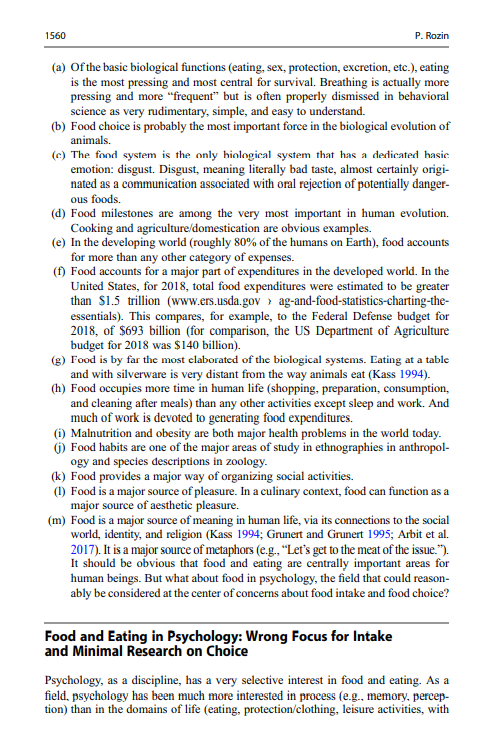 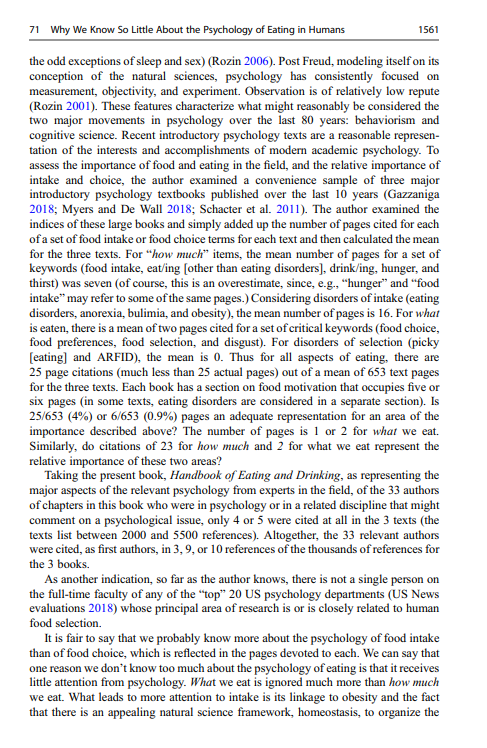 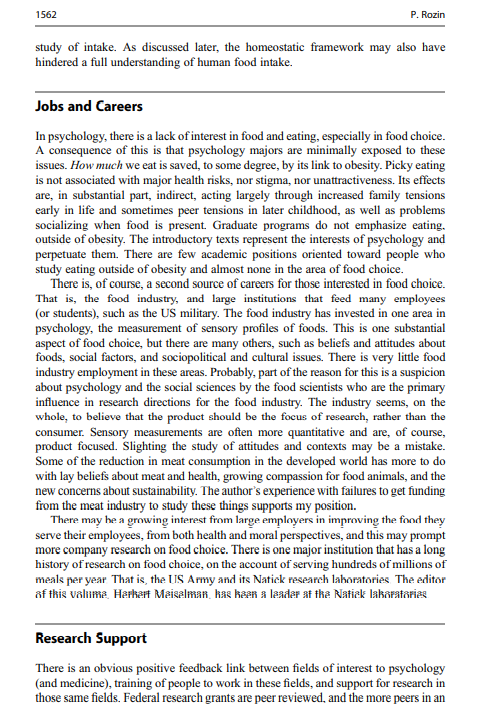 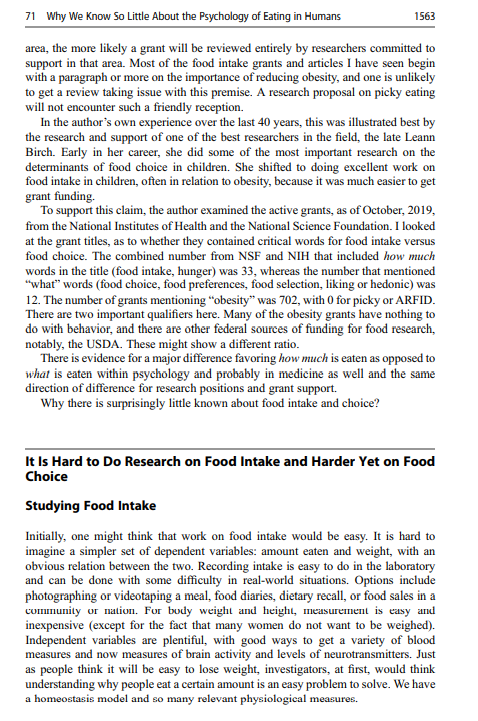 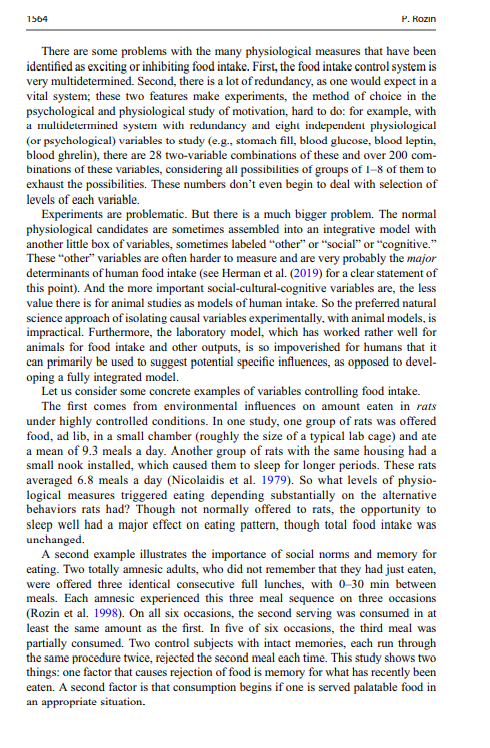 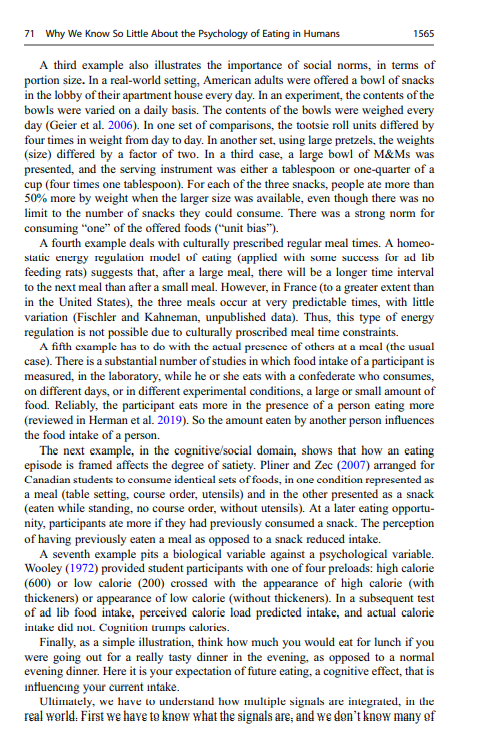 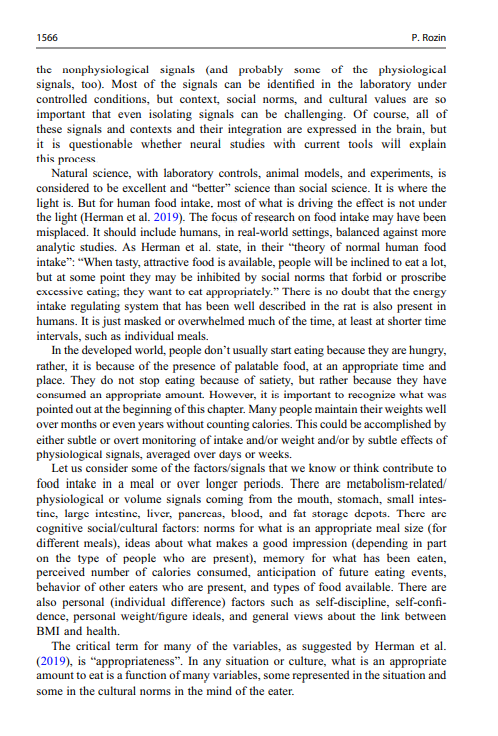 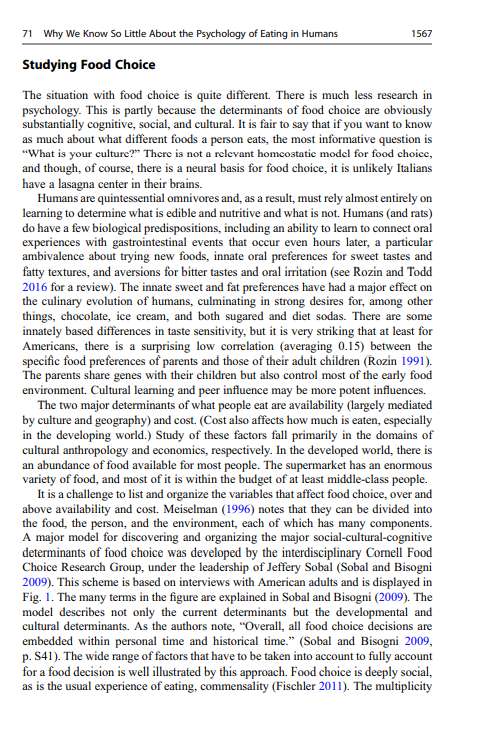 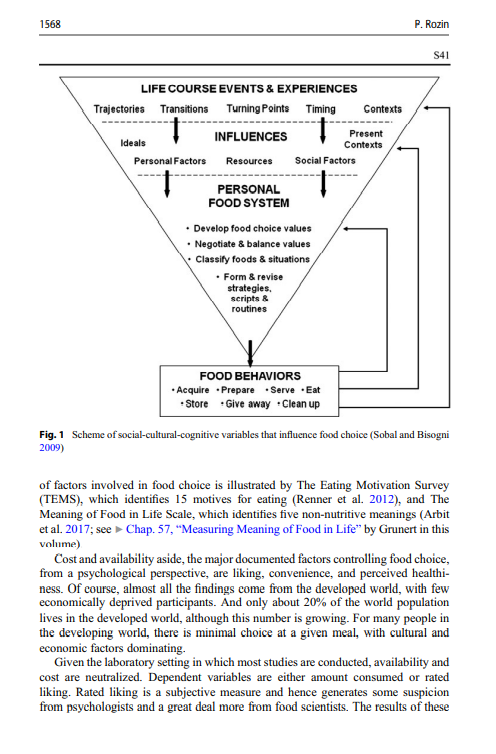 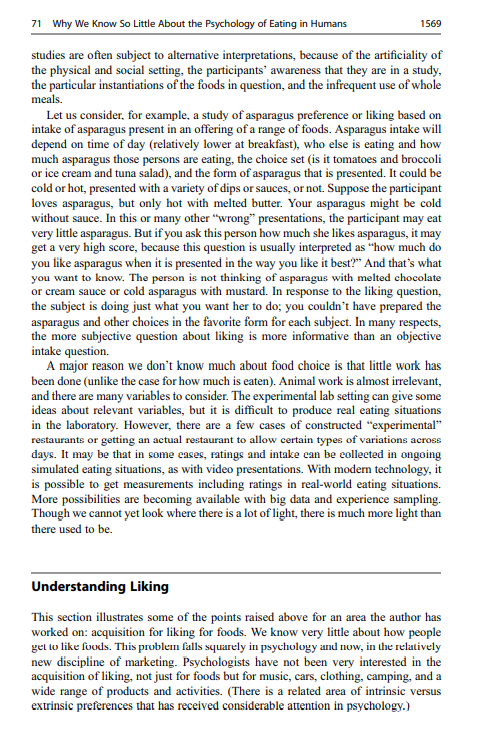 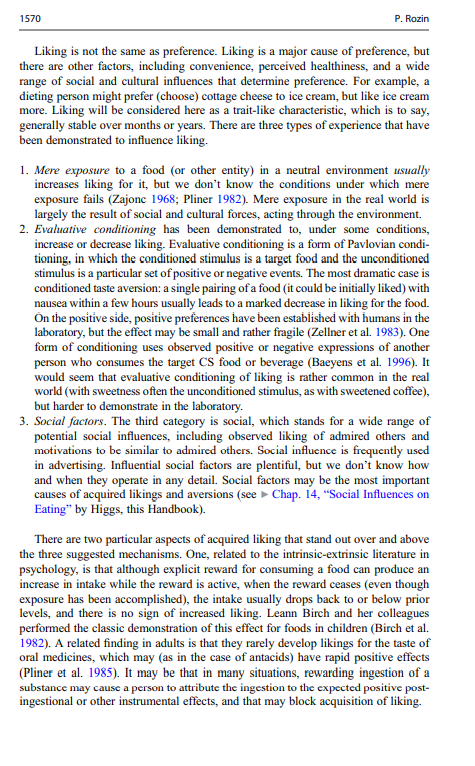 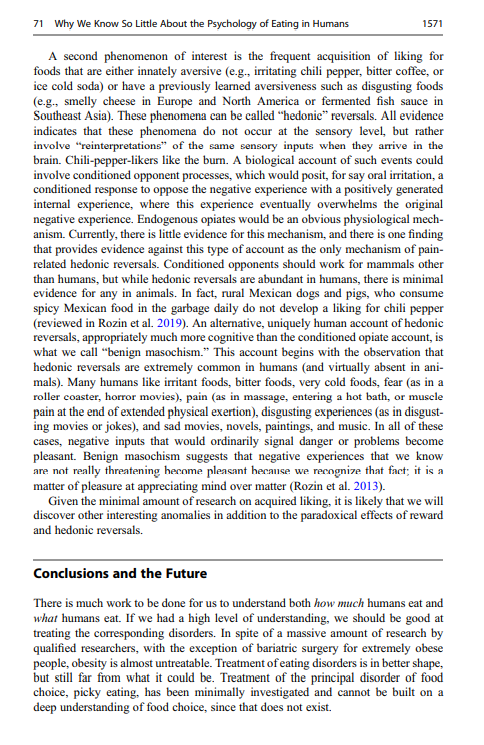 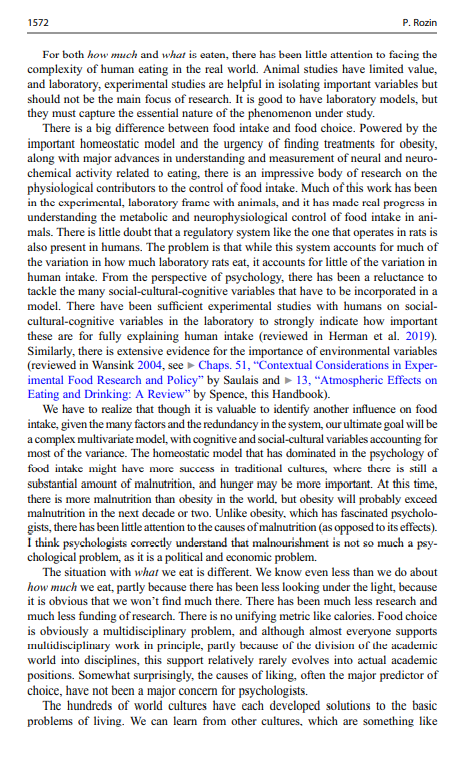 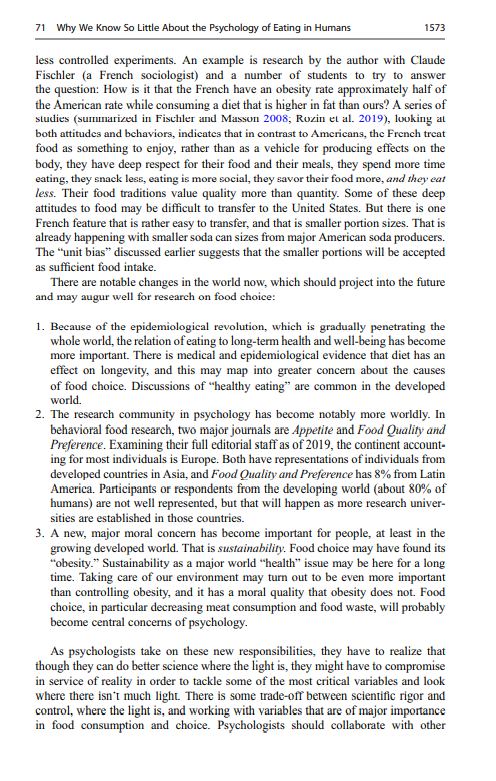 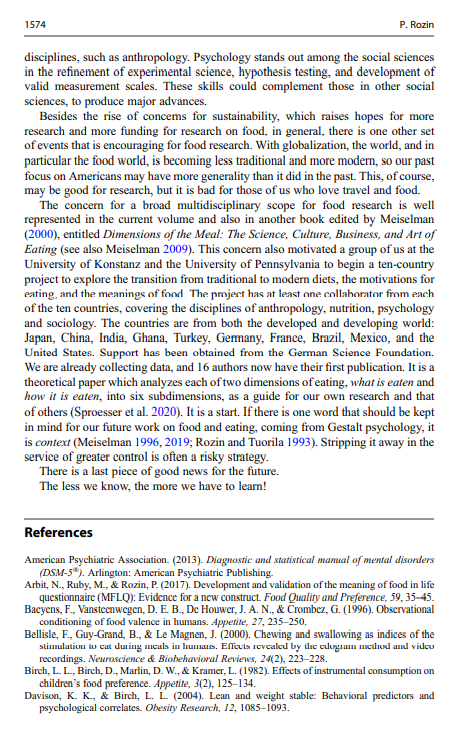 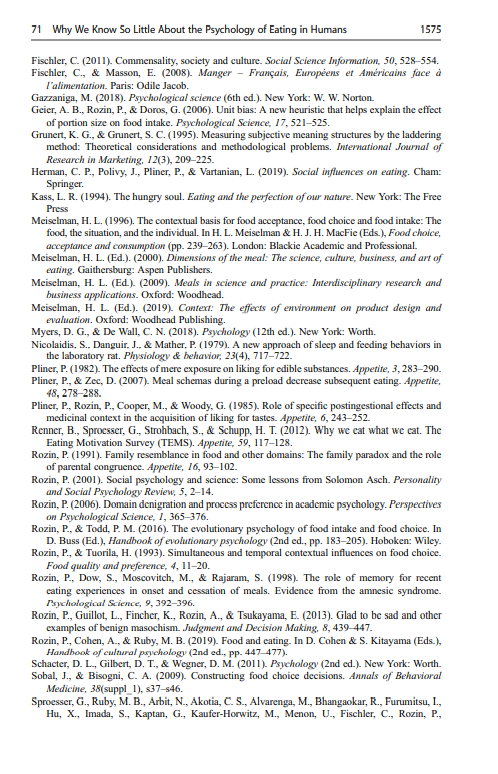 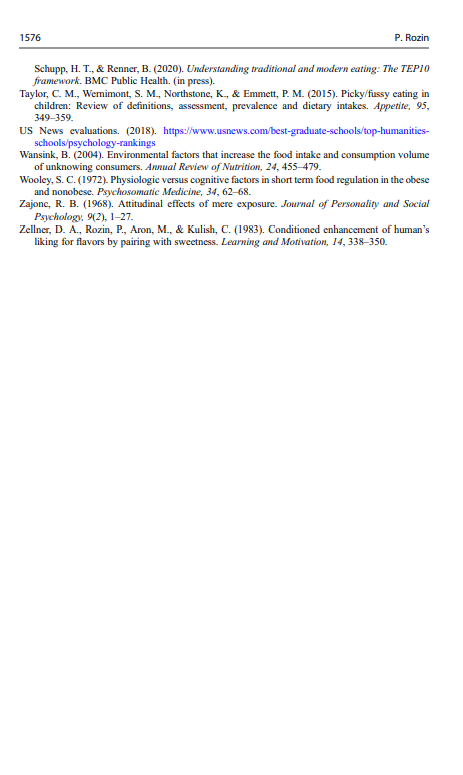 